NotesMarch 25th 2018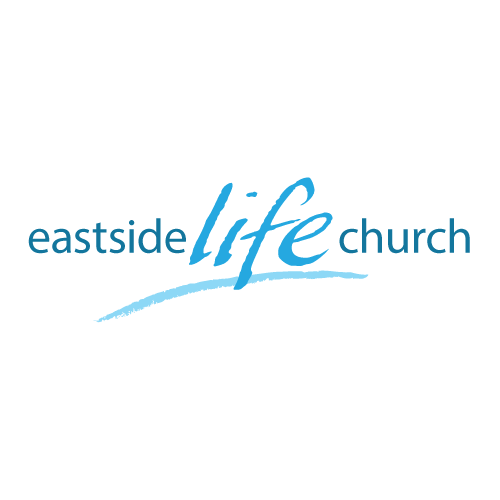 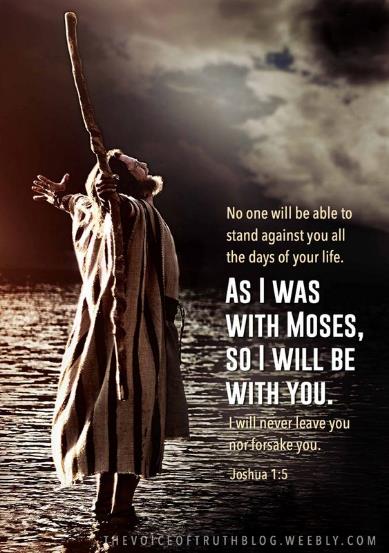 Possess the Land - 3“Patience / Palm Sunday / Passover”WelcomePossess the Land – Part 3The struggle (& choice) we face:The struggle is the ‘gap’ between what God has promised …	… and the circumstances that stand in the way.One kind of ‘truth’ - up close & in your face.	(Real circumstances) – ‘lower’ truth.The other ‘truth’ seems so far away:	(God’s unchanging promises) – ‘higher’ truth.Which ‘report’ will we believe?The ‘choice’is to stand our ground:
(while we wait patiently)Things often play out through time.    Galatians 5:22Moses started off as a “basket case”1st 40 years: Grows up in Egypt.		(Privileged).2nd 40 years: Seemingly forgotten in the wilderness of self-exile.		(After his felony)3rd 40 years: leads God’s people in the wilderness.		(Before Joshua takes over from Moses).How do you think Joshua & Caleb felt while waiting for things to play out after the show-down at Kadesh Barnea? – after only 3 weeks into the journey.Deuteronomy 8:7-10Process over time & certainty.Hebrews 6:12b(You inherit stuff after the death of another)Application:When we allow our own ‘fleshly’ efforts to die,ThenGod is then ‘freed’ to do what He has promised us:To give us the land as His Grace (undeserved) gift.In short: James 1:2-4…the result – you will lack nothing.On another note: (Palm Sunday)The Jews in Jesus day had been waiting for a conquering Messiah(the “Son of David”).So, on the very day Jesus rode into Jerusalem on a donkey through the Eastern gate for the Passover feast…	…the Roman Governor rode into town on a majestic horse through the Western gate to ensure that things stayed stable among the crowds.The contrast:	Conquer by force & servitude or by love & serviceThe week before Easter:  John 12:12-14(Quote from a prophecy over 500 years before…talk about patience!)Zechariah 9:9The Passion Week:The week before Passover (Palm Sunday)	Jesus is warmly welcomed as “King”.During the week: tension builds and becomes volatile.	People enslaved to the ‘system’: Politoco - religious control)End of the week: (Passover) The crowd’s manipulated & calls for crucifixion.God’s ways are not our ways.Final Take Away & CommunionThe ‘Way of the Cross’ - (shame / ridicule / death)Is God’s way to: Kingship!Today,Because His work was done on our behalfWe are to receive His grace in this by faith.We can’t earn kingship: - only receive it.